Техническое задание на создание обработки или правил обмена: Перенос остатков ОС  между учреждениями/базами через документы передачи и принятия к учету [БГУ 2.0]Две бюджетные организации объединяются в одну организацию. Одна ликвидируется и передает всё своё имущество второй. Бухгалтерский учет в обеих организациях ведётся в типовой конфигурации «Бухгалтерия государственного учреждения 2.0». Базы полностью идентичны. В организации, которая ликвидируется уже сформированы документы по передаче ОС.
Наша задача с помощью обработки или может быть с помощью разработанных правил обмена данными выгрузить в XML-файл (через встроенную в конфигурацию обработку «Универсальный обмен данными в формате XML. Версия 2.1.8») из ликвидируемой базы документы :  "Передача объектов ОС, НМА, НПА"  и загрузить их в принимаемую базу в виде документов: «Принятие к учету ОС, НМА, НПА». Переносу подлежат ОС, числящиеся на балансе (101, 102, 103) и забалансе (21), (01), (02)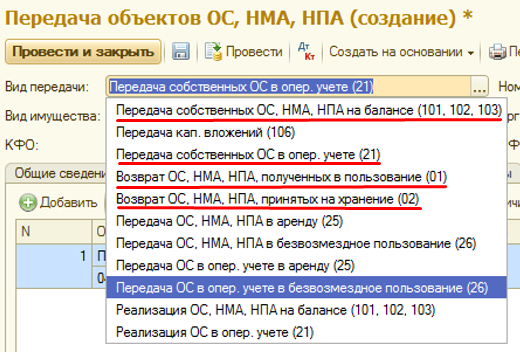 В ликвидируемой базе уже созданы и проведены документы вида:  "Передача объектов ОС, НМА, НПА"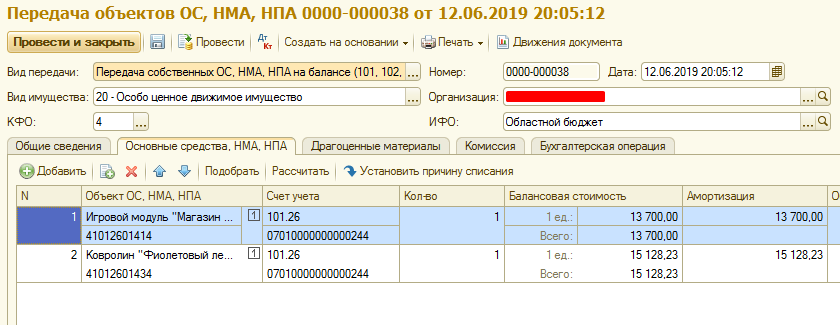 В принимаемой базе должны быть созданы документы вида: «Принятие к учету ОС, НМА, НПА»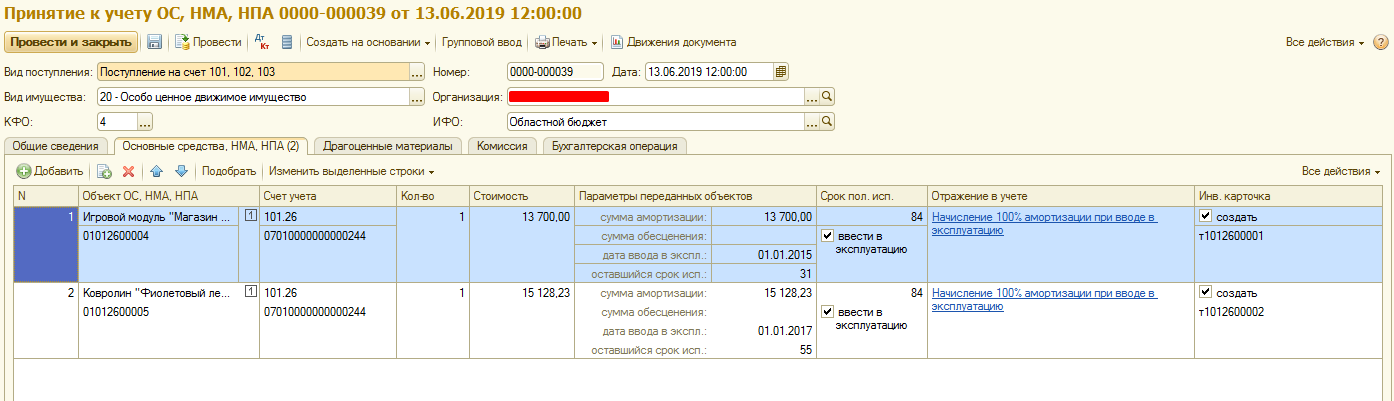 Вкладка – Бухгалтерская операцияДля 101 счетов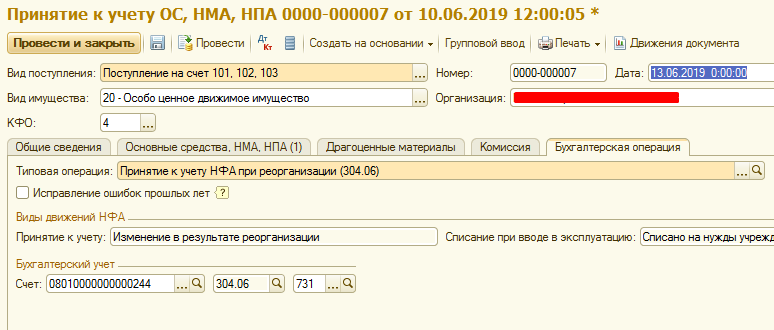 Если по КФО=2 появляется поле: Налоговый учёт, заполняем следующим значением: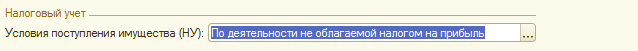  Для 01 счетов

 

Для 21 счетов

 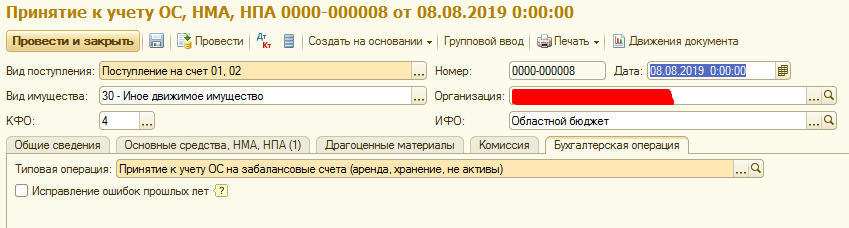 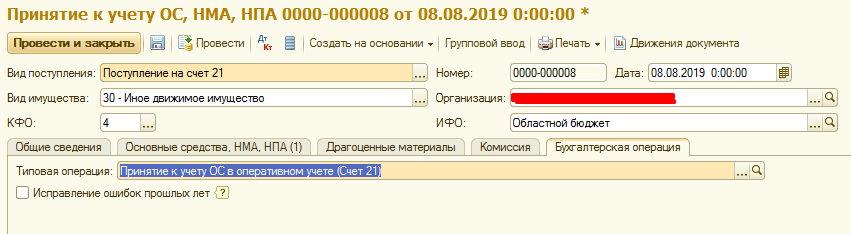 Особенности переноса:Поле ИФО в документах связываем по Наименованию.При переносе помимо документов создаются все связанные с этим документом справочники (Основные средства, Инвентарные номера и т.д.).Должна быть проверка на уникальность Инвентарного номера. Если инвентарные номера совпадают, то вновь создаваемому элементу в начале номера присваиваем префикс А (рус.) Пример: А01012600005. Должна быть проверка на уникальность поля Код элемента справочника «Основные средства». Если коды совпадают, то вновь создаваемому элементу вместо 1-го символа в коде присваиваем префикс А (рус.) Пример: А00000000000009.ВАЖНО! В документе «Принятие к учету ОС, НМА, НПА» для всех ОС стоимостью 10000 руб. и менее,  в графе «Отражение в учете» принудительно поменять Порядок погашения стоимости в бухгалтерском учёте. Вместо: Начисление амортизации – Списание при вводе в эксплуатации.Есть одно исключение: кроме ОС, у которых в карточке установлен тип НФА – Библиотечный фонд.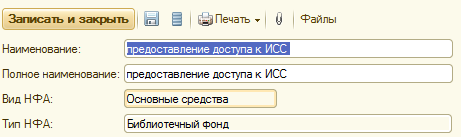 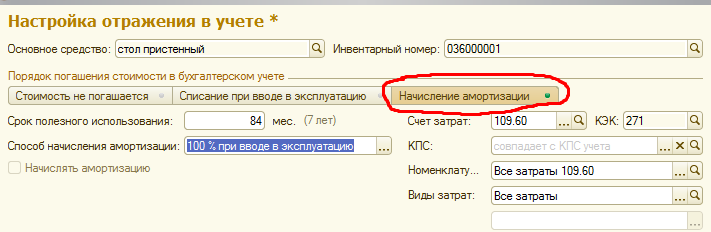 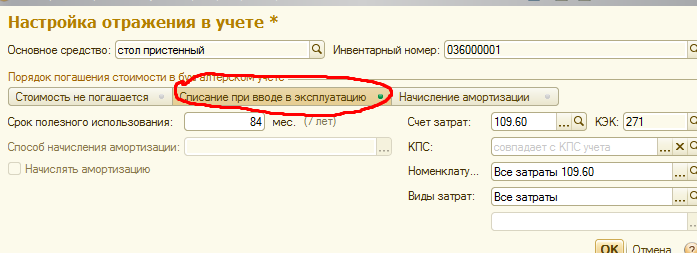 Справочник «Основные средства» обязательно переносим следующие поля: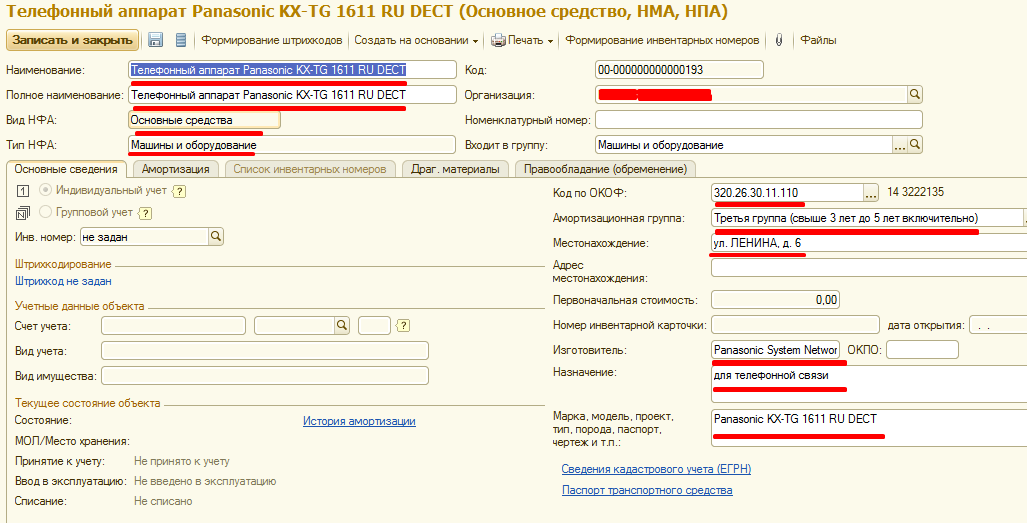 Структура справочника «Основные средства» остается прежней, но верхним уровнем будет папка под названием – ПЕРЕНОС.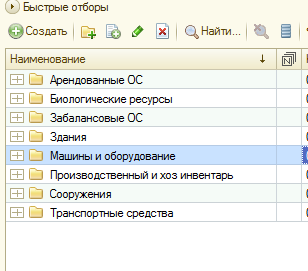 Соответствие видов передачи и видов поступления по документам:"Передача объектов ОС, НМА, НПА"«Принятие к учету ОС, НМА, НПА»Передача собственных ОС, НМА, НПА на балансе (101, 102, 103)Поступление на счет 101, 102, 103Передача собственных ОС в опер. учете (21)Поступление на счет 21Возврат ОС, НМА, НПА, полученных в пользование (01)Поступление на счет 01, 02Возврат ОС, НМА, НПА, принятых на хранение (02)Поступление на счет 01, 02